27 ноября 2021 года в Синегорском Доме культуры прошёл праздничный концерт «Моя милая мама». День матери- это прекрасный повод сказать «спасибо» нашим мамочкам, подарить им тёплые искренние слова, вновь и вновь повторить, как сильно мы их любим. Праздник прошёл очень трепетно и нежно.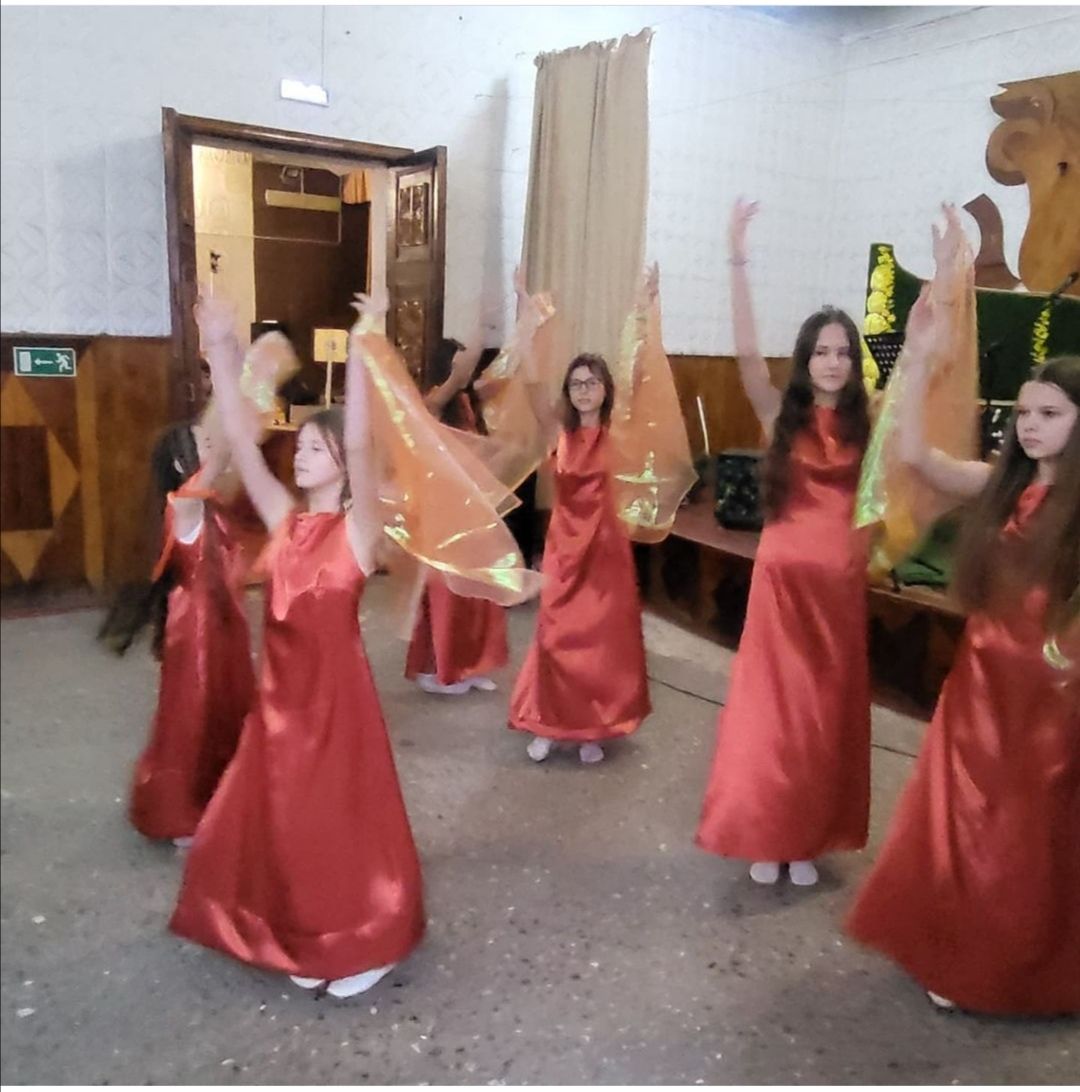 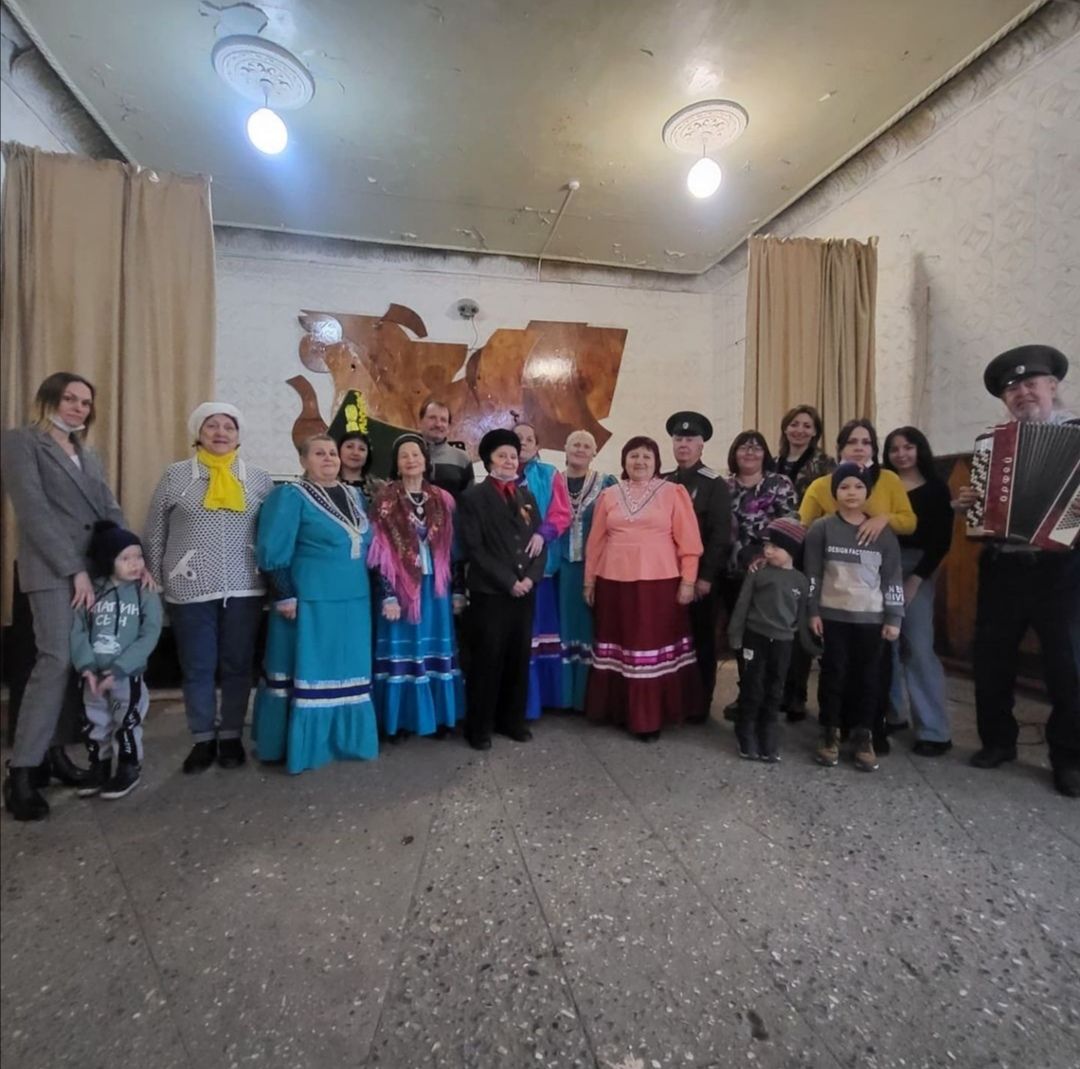 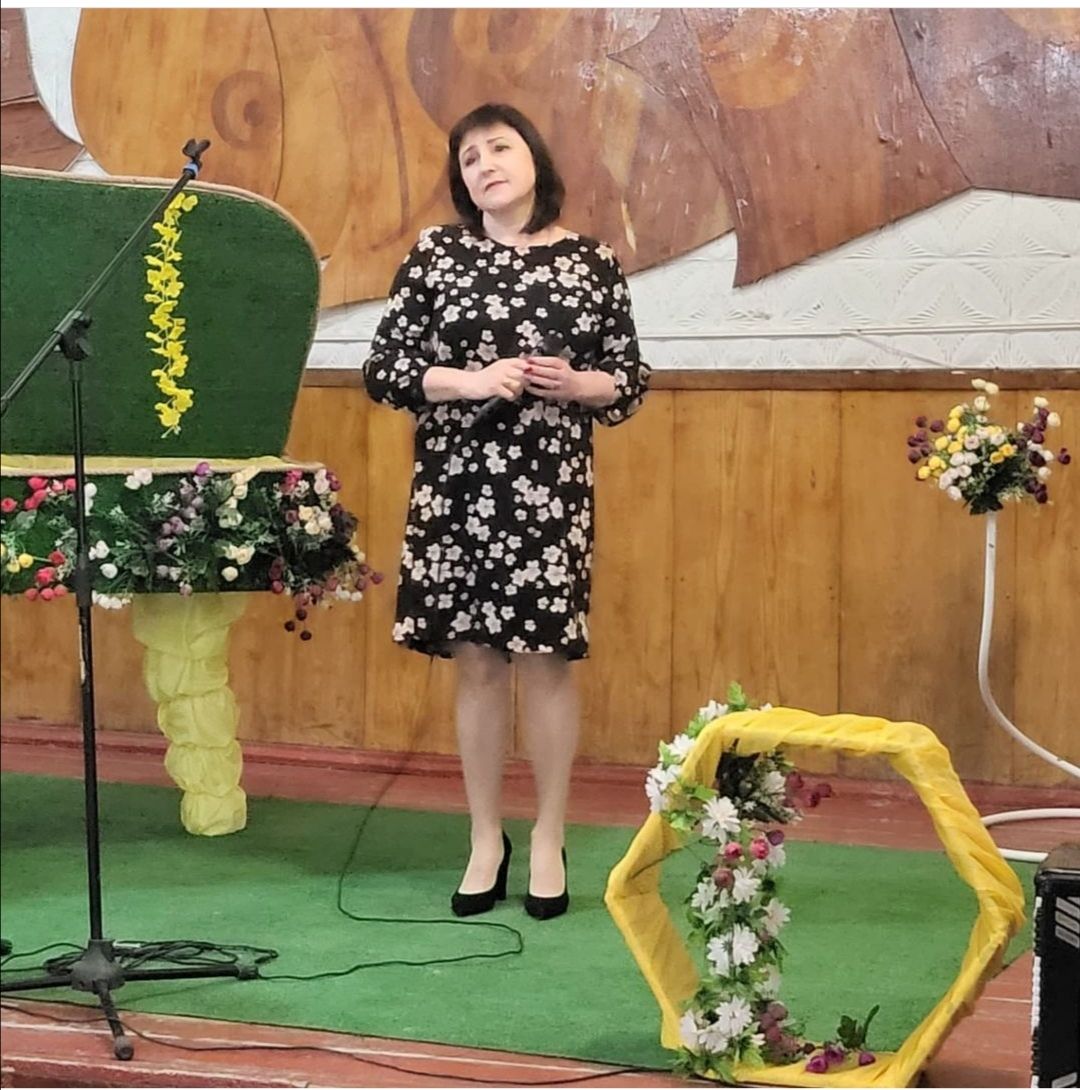 